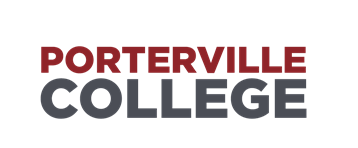 Strategic Planning CommitteeAgenda2:00 – 3:00 PM     April 8, 2021      ZoomAccessibility Note:  If you are an individual with a disability and need accomodations please contact Nora Figueroa 559-791-2298Call to OrderApproval of AgendaApproval of MinutesDiscussion ItemsProgram Review – Social ScienceAnnouncementsFuture Agenda ItemsAdjournment:   Next scheduled meeting – Thursday April 15, 2021 - Zoom